През периода са регистрирани общо 305 случая на заразни заболявания, от които:42 случая на грип и остри респираторни заболявания (ОРЗ);Общата заболяемост от грип и ОРЗ за областта е  50,99  %ооо на 10000 души.      Регистрирани остри респираторни заболявания (ОРЗ) по възрастови групи през периода: 256  регистрирани случая на заболели от COVID-19; 6 случая на въздушно-капкова инфекция- 5 случая на варицела и 1 случай на туберкулоза;1 случай на чревна инфекция-  ентероколит;На територията на област Добрич през отчетния период няма регистрирани хранителни взривове.ДИРЕКЦИЯ „НАДЗОР НА ЗАРАЗНИТЕ БОЛЕСТИ”Направени проверки на обекти в лечебни заведения за болнична и извънболнична медицинска помощ- 20 бр.Извършени епидемиологични проучвания на регистрирани заразни болести - 263 бр.В отдел Медицински изследвания са изработени 137 проби, от тях  положителни  - 34 бр.През консултативния кабинет по СПИН /КАБКИС/ няма преминали лица. ДИРЕКЦИЯ „МЕДИЦИНСКИ ДЕЙНОСТИ”Извършени са общо 7 проверки, от които 5 на лечебни заведения за болнична помощ и 2 на лечебни заведения за извънболнична помощ. Няма установени нарушения. По Наредба № 3 от 05.04.2019г. за медицинските дейности извън обхвата на ЗЗО, за които МЗ субсидира лечебните заведения, и за критериите и реда за субсидиране  на лечебните заведения са извършени 4 проверки в ЛЗБП. Подготвени и изпратени документи за промяна в обстоятелствата към Изпълнителна Агенция Медицински надзор за издаване удостоверения на ОПЛ- 1, СИМП – 1.Приети  и обработени- 2 жалби.За периода в РКМЕ са приети и обработени 39 медицински досиета, извършени са 119 справки, изготвени са 244 преписки и 57 бр. МЕД за протокола за ТП на НОИ, проверени са 74 експертни решения (ЕР).ДИРЕКЦИЯ „ОБЩЕСТВЕНО ЗДРАВЕ”1 експертен съвет- при РЗИ. Разгледани са 2 проектни документации, издадени са 1 здравно заключение и  1 становище по процедурите на ЗООС.Издадено е 1 становище  и е взето участие в 1 държавна приемателна комисия (ДПК) на строеж.Извършена е 1 проверка в обект с обществено предназначение (ООП) в процедура по регистрация. Регистриран е 1  обект с обществено предназначение (ООП). Реализираните насочени проверки са общо 34: 1 - по пререгистрация; 33 – в обекти с обществено предназначение  и др. обществено достъпни места относно спазване на противоепидемичните мерки.Лабораторен контрол:Питейни води: не са пробонабирани.Минерални води: не са пробонабирани.Води за къпане: не са пробонабирани.Козметични продукти: не са пробонабирани.Биоциди и дезинфекционни разтвори: – 2 бр. проби – съответстват на нормативните изисквания.Физични фактори на средата: не са измервани.По отношение на констатираните отклонения от здравните норми са предприети следните административно-наказателни мерки:издадени са 4 предписания за провеждане на задължителни хигиенни и противоепидемични мерки;съставени са 5 акта за установени административни  нарушения, 1 от които на юридическо лице.СЕДМИЧЕН ОТЧЕТ ПО СПАЗВАНЕ ЗАБРАНАТА ЗА ТЮТЮНОПУШЕНЕЗа периода 11.12- 17.12.2020 г.  по чл. 56 от Закона за здравето не са извършвани проверки и не са констатирани нарушения на въведените забрани и ограничения за тютюнопушене в закритите и някои открити обществени места. Няма издадени предписания и актове.Д-Р СВЕТЛА АНГЕЛОВАДиректор на Регионална здравна инспекция-Добрич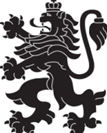 РЕПУБЛИКА БЪЛГАРИЯМинистерство на здравеопазванетоРегионална здравна инспекция-ДобричСЕДМИЧЕН ОПЕРАТИВЕН БЮЛЕТИН НА РЗИ-ДОБРИЧза периода- 11.12- 17.12.2020 г. (51-ва седмица)  0-4 г.5-14 г.15-29 г.30-64 г+65 г.общоЗаболяемост %оо2512864250,99      %ооо